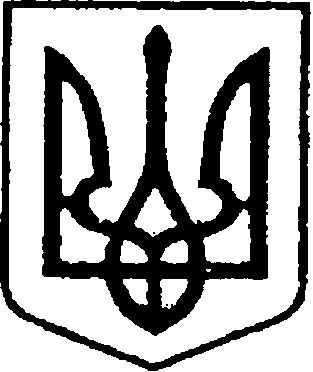 УКРАЇНАЧЕРНІГІВСЬКА ОБЛАСТЬМІСТО НІЖИНМ І С Ь К И Й  Г О Л О В А  Р О З П О Р Я Д Ж Е Н Н Явід 09 грудня 2020 р.		          м. Ніжин		                                №319Про затвердження персонального складуконкурсної комісії з питань заміщеннявакантних посад посадових осіб місцевогосамоврядування у виконавчих органахвиконавчого комітету Ніжинської міської ради,його апараті, керівників виконавчих органівНіжинської міської радиВідповідно до статей 42, 59, 73 Закону України «Про місцеве самоврядування в Україні», Порядку проведення конкурсного відбору                на заміщення вакантних посад посадових осіб місцевого самоврядування            у виконавчих органах виконавчого комітету Ніжинської міської ради, його апараті, керівників виконавчих органів Ніжинської міської ради, затвердженого розпорядженням міського голови  від 22.01.2019 р. №35-К,           з метою підвищення ефективності роботи відповідної конкурсної комісії, забезпечення прозорості і відкритості процедури підбору та призначення посадових осіб місцевого самоврядування, формування якісного резерву кадрів на заміщення вакантних посад місцевого самоврядування у виконавчих органах виконавчого комітету Ніжинської міської ради:1.Затвердити персональний склад конкурсної комісії з питань заміщення вакантних посад посадових осіб місцевого самоврядування у виконавчих органах  виконавчого комітету Ніжинської міської ради, його апараті, керівників виконавчих органів Ніжинської міської ради, що додається.2.Визнати таким, що втратило чинність розпорядження міського голови                  від 01 червня 2020 року №148  «Про затвердження персонального складу конкурсної комісії з питань заміщення вакантних посад посадових осіб місцевого самоврядування у виконавчих органах виконавчого комітету Ніжинської міської ради, його апараті, керівників виконавчих органів Ніжинської міської ради».3.Голові конкурсної комісії, заступникові голови конкурсної комісії забезпечити ефективну роботу комісії відповідно до вимог чинного законодавства України, інших нормативно-правових актів,  що регламентують порядок прийняття на службу в органи місцевого самоврядування та її подальше проходження.         4.Першому заступнику міського голови з питань діяльності виконавчих органів ради, заступникам міського голови з питань діяльності виконавчих органів ради, керівникам структурних підрозділів виконавчих органів Ніжинської міської ради, апарату виконавчого комітету Ніжинської міської ради, у межах компетенції та чинного законодавства України, всебічно сприяти діяльності конкурсної комісії при вирішенні покладених на неї завдань.         5.Відділу юридично-кадрового забезпечення апарату виконавчого комітету Ніжинської міської ради (Лега В. О.) забезпечити оприлюднення цього розпорядження на офіційному сайті Ніжинської міської ради у порядку та у спосіб, що визначені чинним законодавством України.         6.Контроль за виконанням цього розпорядження залишаю за собою.Міський голова			                                        		         О.М. КодолаЗатверджено розпорядження міського головивід 09 грудня 2020 року №319С К Л А Дконкурсної комісії з питань заміщення вакантних посад посадових осіб місцевого самоврядування у виконавчих органах виконавчого комітету Ніжинської міської ради, його апараті, керівників виконавчих органів Ніжинської міської ради1.Салогуб Валерій Володимирович, керуючий справами виконавчого комітету Ніжинської міської ради, голова комісії;2.Лега В’ячеслав Олександрович, начальник відділу юридично-кадрового забезпечення апарату виконавчого комітету Ніжинської міської ради, заступник голови комісії;3.Поливко Оксана Петрівна, головний спеціаліст сектора з питань кадрової політики відділу юридично-кадрового забезпечення апарату виконавчого комітету Ніжинської  міської ради, секретар комісії;4.Гавриш Тетяна Миколаївна, начальник відділу економіки та інвестиційної діяльності виконавчого комітету Ніжинської міської ради, член комісії;5.Труш Світлана Петрівна, начальник архівного відділу виконавчого комітету Ніжинської міської ради, член  комісії;6.Рацин Наталія Борисівна, начальник служби у справах дітей  виконавчого комітету міської ради, член комісії;7.Доля Оксана Володимирівна, начальник відділу з питань організації діяльності міської ради та її виконавчого комітету апарату виконавчого  комітету Ніжинської міської ради, член комісії;8.Остапенко Світлана Володимирівна, начальник відділу з питань діловодства та роботи зі зверненнями громадян апарату виконавчого комітету Ніжинської міської ради, член комісії;9.Баранков Олег Григорович, депутат міської ради восьмого скликання, заступник голови постійної комісії міської ради з питань регламенту, законності, охорони прав і свобод громадян, запобігання корупції, адміністративно-територіального устрою, депутатської діяльності та етики, член комісії (за згодою).